Supplementary File 1. Evidence to decision frameworks: TerminologyCertainty of the evidence  (also called quality of evidence, or confidence in estimates effect) [,]In the context of a systematic review, the ratings of the certainty of the evidence reflect the extent of our confidence that the estimates of the effect are correct. In the context of making decisions, the certainty ratings reflect the extent of our confidence that the estimates of an effect are adequate to support a particular decision or recommendation. Decision-makersWe use the term ‘decision-makers’ to refer to individuals, or groups who make decisions about implementing or paying for an intervention. Their decisions may be based on recommendations. Decision-makers include clinicians, patients and the public, health policymakers and managers.Decisions and recommendationsWe use the term ‘decisions’ broadly to refer both to decisions about recommendations (clinical practice guidelines and health system or public health recommendations) and to decisions about what to do (clinical decisions, coverage decisions, and policy or management decisions). We sometimes use the two terms together to be clear that we are referring to both types of decisions. EtD frameworks can be used for making recommendations (e.g. by guideline panels) or decisions (e.g. by policymakers). Indicator []A quantitative or qualitative factor or variable that provides a simple and reliable means to measure achievement, to reflect the changes connected to an intervention, or to help assess performanceIntervention or optionFor clinical recommendations and coverage decisions, we generally use intervention (and comparison) to refer to the alternatives compared in an EtD framework. For health system and public health recommendations or decisions, we generally use option (and alternative). In EtD frameworks for multiple (more than 2) alternatives, we use options.PanelA group of people making recommendations or decisions.Strength of recommendations [,]The extent to which one can be confident that the desirable consequences of an intervention outweigh its undesirable consequences.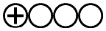 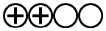 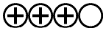 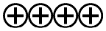 